       ФГКУ «УВО ВНГ России по Кировской области»              (служба вневедомственной охраны Росгвардии) ПРИГЛАШАЕТ НА СЛУЖБУв Херсонскую областьна должности:  среднего и младшего начальствующего составаТРЕБОВАНИЯ КАНДИДАТУ НА СЛУЖБУ: 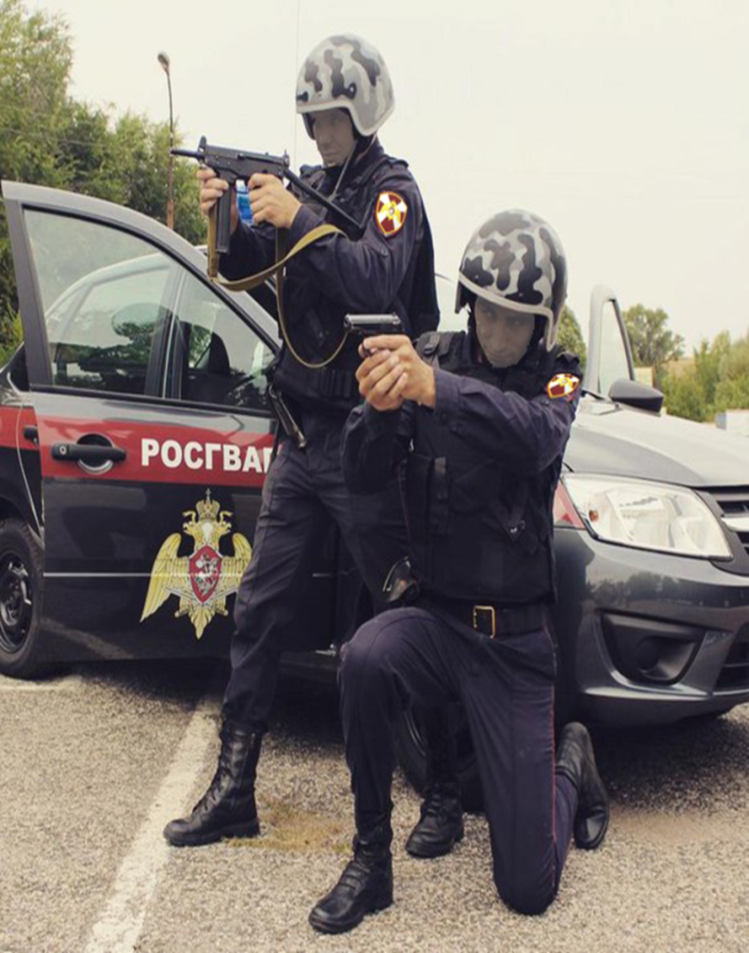 Возраст от 19 до 35 летГражданство Российской ФедерацииГруппа здоровья – А или Б по военному билетуОбразование не ниже среднего (полного)общегоСОТРУДНИКАМ ПРЕДОСТАВЛЯЕТСЯ:Заработная плата от 140 000 рублей Основной отпуск 40 календарных дней Дополнительный отпуск за стаж службыФорменное обмундированиеПолное медицинское обеспечениеОбязательное государственное страхованиеВыслуга лет на льготных условияхВозможность выхода на пенсию после 20 лет службы в льготном исчисленииСтатус ветерана боевых действийОтдел кадров:Кировской области: г. Киров, ул. Московская, 29А, кабинет 107  тел. 8 (8332) 48-83-21.г. Малмыж ул. Комсомольская, 89, тел. 8 (83347) 2-15-60, 89195158680.   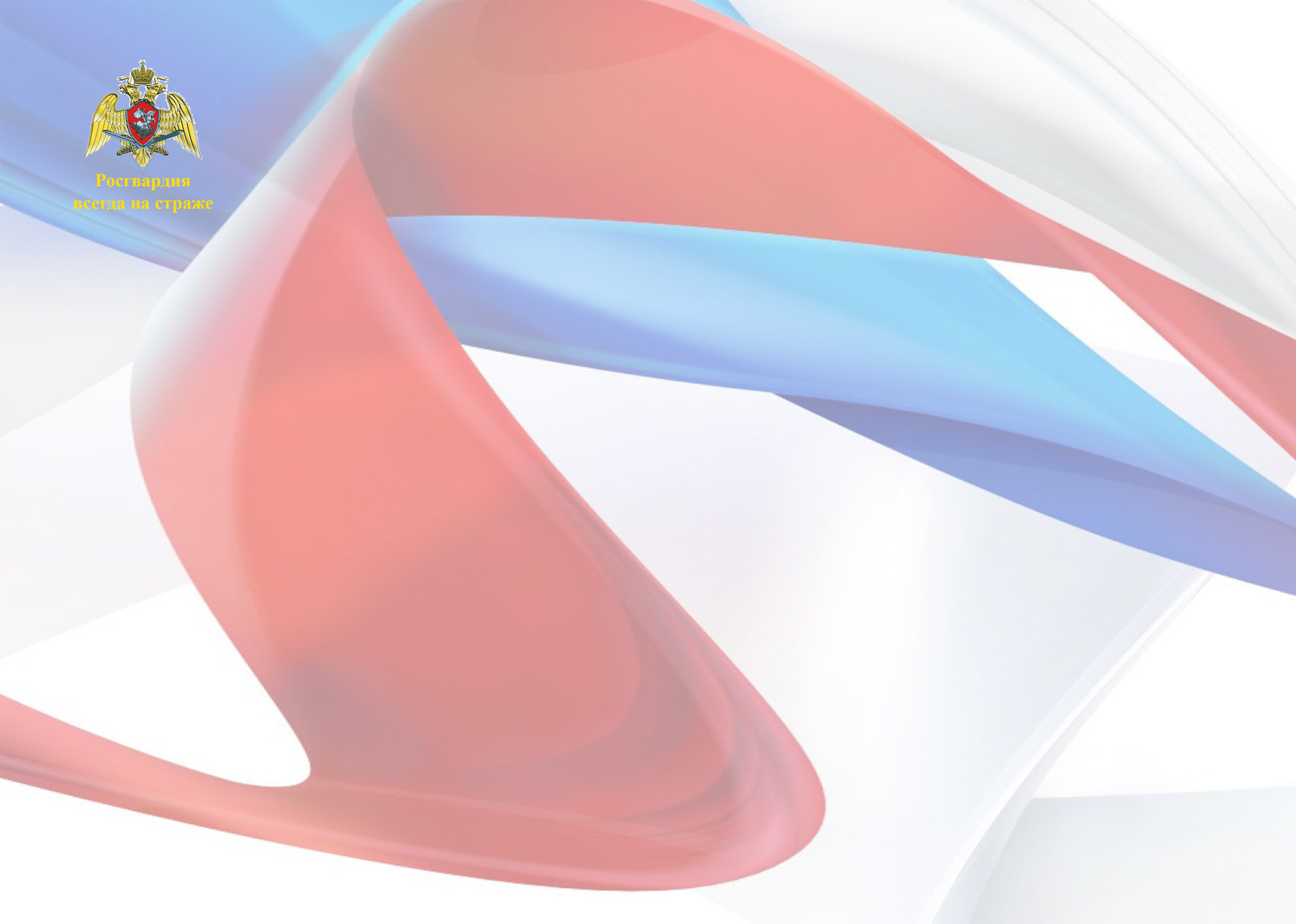 